Name:	Verena Haring/Susanne Karall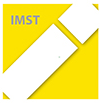 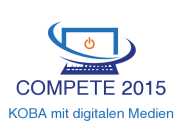 Schule:	LBS Theresienfeld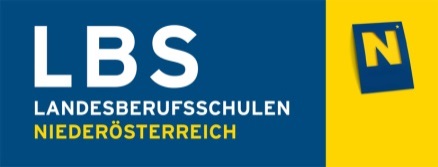 UnterrichtsvorbereitungGegenstand:	Werbetechnisches PraktikumThema:	Herstellen von werbetechnischen Hilfsmittel		Fotostory LehrausgangKlasse:	2NF1Lehrberuf:	Großhandelskaufmann/GroßhandelskauffrauLernziele/Kompetenzen:Fach- und Methodenkompetenz:Die Schülerinnen und Schülerkönnen mit Hilfe des Programmes Microsoft PowerPoint eine Fotostory erstellen bearbeiten Fotos vom Lehrausgang nach Wiener Neustadt und experimentieren mit verschiedenen Funktionen (zuschneiden, Rahmen hinzufügen, Sprechblasen, Texte, Cartoons hinzufügen, etc.)speichern verschiedene Varianten abPersonale und soziale Kompetenzen:Die Schülerinnen und Schülerkönnen Arbeitsergebnisse zusammenstellen und multimedial präsentieren.achten auf urheberrechtliche Bestimmungen (Das Recht auf das eigene Bild!)können digitale Bilder in aktuellen Formaten mit verschiedenen Geräten und Anwendungen 	nutzen und gestaltenpräsentieren die erstellte Fotostoryerklären in Stichworten, welche Funktionen verwendet wurdenkommunizieren in der Gruppeerlernen neue Erkenntnisse und Fertigkeiten hinsichtlich des Einsatzes von Microsoft PowerPointAnmerkungen/Nachbereitung:Methodischer VorgangInteraktion/SozialformUnterrichtsmittelSonstiges (Zeit)Vorstellen des Arbeitsauftrages – besonderer Augenmerk auf dieFotostory – S fotografieren Geschäfte, Auslagen, und fangen fotografisch die Herbststimmung ein (Gebäude, Fußgängerzone, Menschen, etc.)Lehrausgang nachWr. NeustadtArbeitsauftrag, handy, Fotoappart,  Wr. Neustadt, 4 UE Die S bearbeiten die Fotos – fügen Sprechblasen, Pfeile, Kurztexte hinzu (besonderer Augenmerk wird auf die Kreativität gelegt)Einzelarbeit, die S holen sich Informationen bei anderen S bzw. beim LehrerInternet, Microsoft PowerpointSchule, 3 UE Präsentation der Fotostorys mit Erklärung der Funktionen, Erfahrungsberichte bezüglich des Programmes, etc.S - PräsentationComputer, BeamerPräsentation, 
50 MinutenReflexionL/S10 Minuten